ŠPITÁLKA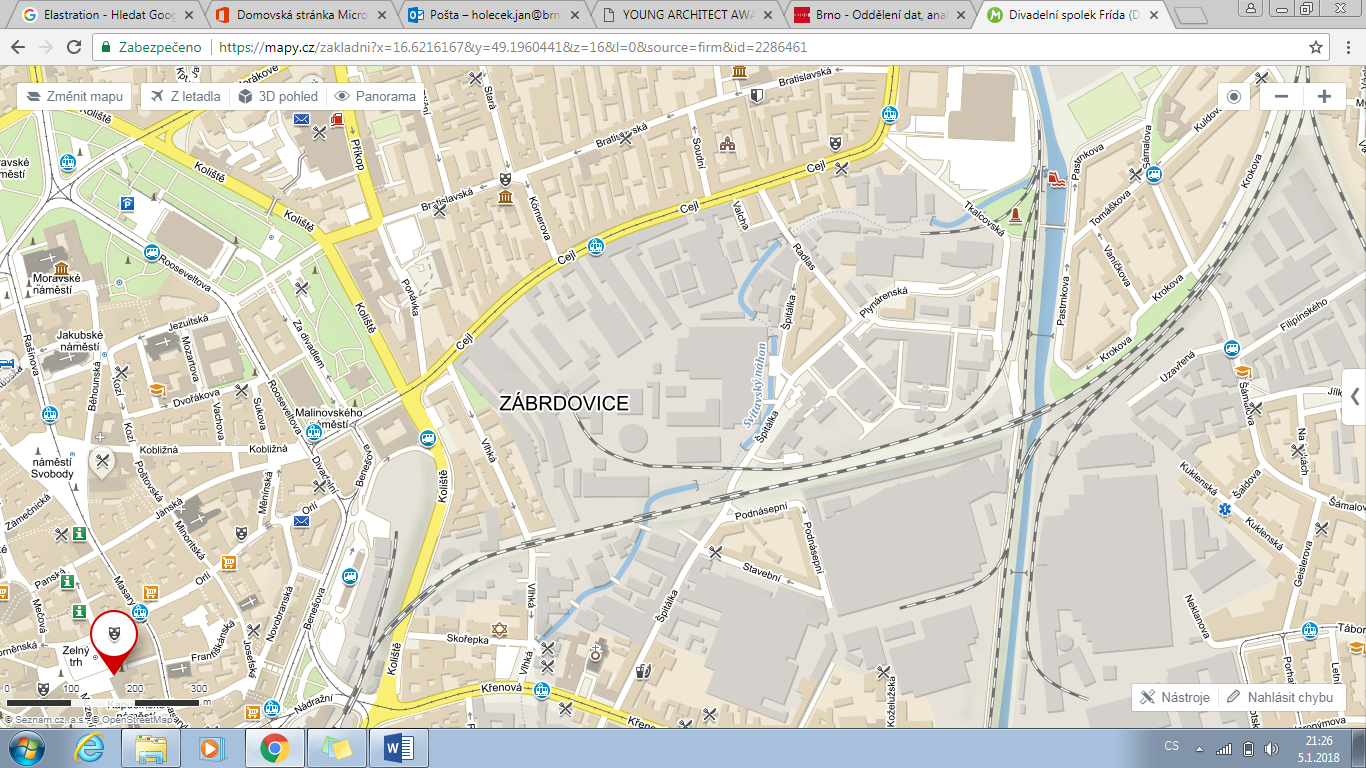 